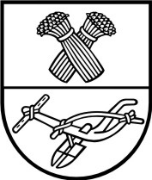 			ProjektasPANEVĖŽIO RAJONO SAVIVALDYBĖS TARYBASPRENDIMASDĖL SAVIVALDYBĖS TARYBOS 2016 M. GEGUŽĖS 12 D. SPRENDIMO NR. T-92 „DĖL VIEŠAME AUKCIONE PARDUODAMO PANEVĖŽIO RAJONO SAVIVALDYBĖS NEKILNOJAMOJO TURTO IR KITŲ NEKILNOJAMŲJŲ DAIKTŲ SĄRAŠO PATVIRTINIMO“ PAKEITIMO2016 m. lapkričio 17 d. Nr. T2- Panevėžys	Vadovaudamasi Lietuvos Respublikos vietos savivaldos įstatymo 16 straipsnio 2 dalies 
26 punktu, 18 straipsnio 1 dalimi, Lietuvos Respublikos valstybės ir savivaldybių turto valdymo, naudojimo ir disponavimo juo įstatymo 20 straipsnio 2 dalies 2 punktu ir 21 straipsnio 4 dalimi, Viešame aukcione parduodamo valstybės ir savivaldybių nekilnojamojo turto ir kitų nekilnojamųjų daiktų sąrašo sudarymo tvarkos aprašu, patvirtintu Lietuvos Respublikos Vyriausybės 2014 m. spalio 28 d. nutarimu Nr. 1179 „Dėl Viešame aukcione parduodamo valstybės ir savivaldybių nekilnojamojo turto ir kitų nekilnojamųjų daiktų sąrašo sudarymo tvarkos aprašo patvirtinimo“, Panevėžio rajono savivaldybės taryba n u s p r e n d ž i a:	Papildyti Viešame aukcione parduodamo Panevėžio rajono savivaldybės nekilnojamojo turto ir kitų nekilnojamųjų daiktų sąrašą, patvirtintą Panevėžio rajono savivaldybės tarybos 2016 m. gegužės 12 d. sprendimu Nr. T-92 „Dėl Viešame aukcione parduodamo Panevėžio rajono savivaldybės nekilnojamojo turto ir kitų nekilnojamųjų daiktų sąrašo patvirtinimo“, 15 eilute ir ją išdėstyti taip:Šis sprendimas gali būti skundžiamas Lietuvos Respublikos administracinių bylų teisenos įstatymo nustatyta tvarka.PANEVĖŽIO RAJONO SAVIVALDYBĖS ADMINISTRACIJOSEKONOMIKOS IR TURTO VALDYMO SKYRIUSPanevėžio rajono savivaldybės tarybaiAIŠKINAMASIS RAŠTAS DĖL SPRENDIMO „DĖL SAVIVALDYBĖS TARYBOS 2016 M. GEGUŽĖS 12 D. SPRENDIMO NR. T-92 „DĖL VIEŠAME AUKCIONE PARDUODAMO PANEVĖŽIO RAJONO SAVIVALDYBĖS NEKILNOJAMOJO TURTO IR KITŲ NEKILNOJAMŲJŲ DAIKTŲ SĄRAŠO PATVIRTINIMO“ PAKEITIMO“ PROJEKTO2016-11-04Panevėžys	Projekto rengimą paskatinusios priežastys	Panevėžio rajono savivaldybės administracijos direktoriaus 2016 m. spalio 19 d. įsakymas Nr. A-1203 „Dėl turto pripažinimo nereikalingu arba netinkamu (negalimu) naudoti ir tolesnio jo panaudojimo“ bei Paįstrio seniūnijos 2016-10-13 raštas Nr. S-351 „Dėl siūlymo turtą pripažinti netinkamu (negalimu) naudoti ir jo tolesnio panaudojimo“.	Sprendimo projekto esmė ir tikslai 	Viešame aukcione parduodamo Valstybės ir savivaldybių nekilnojamojo turto ir kitų nekilnojamųjų daiktų sąrašo sudarymo tvarkos aprašo, patvirtinto Lietuvos Respublikos 2014 m. spalio 28 d. nutarimu Nr. 1179, 3 punkte numatyta, kad viešame aukcione parduodamo nekilnojamojo turto ir kitų nekilnojamųjų daiktų sąrašą tvirtina savivaldybės taryba – kai nekilnojamasis turtas ir kiti nekilnojamieji daiktai nuosavybės teise priklauso savivaldybei. 	Šiuo sprendimo projektu siūloma įtraukti į parduodamų objektų sąrašą gyvenamąjį namą su priklausiniais, esantį Energetikų g. 57, Juodlieknio k., Paįstrio sen., Panevėžio r. sav. UAB „Pastatų konstrukcijos“ 2015-10-12 Statinių ekspertizės aktu Nr. SE15-19 nustatyta, kad statiniai yra avarinės būklės.  	Savivaldybės administracija siūlo šį turtą įtraukti į Viešame aukcione parduodamo Panevėžio rajono savivaldybės nekilnojamojo turto ir kitų nekilnojamųjų daiktų sąrašą ir parduoti viešame aukcione.	Kokių pozityvių rezultatų laukiama 	Savivaldybės administracija galės skelbti nekilnojamojo turto viešus aukcionus ir parduoti savivaldybės funkcijoms vykdyti netinkamą (negalimą) dėl avarinės būklės savivaldybei nuosavybės teise priklausantį nekilnojamąjį turtą.	Galimos neigiamos pasekmės priėmus projektą	Nėra.	Finansavimo šaltiniai ir lėšų poreikis	Dokumentams parengti (nekilnojamajam turtui vertinti) bus reikalingos Savivaldybės biudžeto lėšos.	Galiojantys teisės aktai, kuriuos reikės pakeisti priėmus teikiamą projektą	Šiam sprendimui įgyvendinti kitų teisės aktų priimti nereikia.Skyriaus vedėja		                                        			Aldona ČiegytėEil. Nr.AdresasPavadinimas, aprašymasLikutinė vertė, Eur15.Energetikų g. 57, Juodlieknio k., Paįstrio sen., Panevėžio r. sav.Gyvenamasis namas (6694-9003-9018, pažymėjimas plane 1A1m, plotas 37,81 kv. m.), ūkinis pastatas (unikalus Nr. 6694-9003-9029, pažymėjimas plane 2I1m, užstatytas plotas 24,50 kv. m), ūkinis pastatas (unikalus Nr. 6694-9003-9030, pažymėjimas plane 3I1m, užstatytas plotas 47,53 kv. m), ūkinis pastatas (unikalus Nr. 6694-9003-9044, pažymėjimas plane 6I1m, užstatytas plotas 13,72 kv. m), ūkinis pastatas (unikalus Nr. 6694-9003-9061, pažymėjimas plane 8I1m, užstatytas plotas 25,52 kv. m), kiemo rūsys (unikalus Nr. 6694-9003-9050, pažymėjimas plane 7I1m, užstatytas plotas 14,00 kv. m), kiemo statiniai (šulinys) (unikalus Nr. 6694-9003-9072) ir šiam objektui priskirtas žemės sklypas (unikalus Nr. 4400-4296-5028, plotas 0,1500 ha)82,84